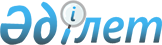 Төлеби аудандық мәслихатының 2020 жылғы 21 желтоқсандағы № 59/322-VI "2021-2023 жылдарға арналған аудандық бюджет туралы" шешіміне өзгерістер енгізу туралыТүркістан облысы Төлеби аудандық мәслихатының 2021 жылғы 17 наурыздағы № 3/13-VII шешiмi. Түркістан облысының Әдiлет департаментiнде 2021 жылғы 19 наурызда № 6119 болып тiркелдi
      Қазақстан Республикасының 2008 жылғы 4 желтоқсандағы Бюджет кодексінің 109 бабының 5 тармағына, "Қазақстан Республикасындағы жергілікті мемлекеттік басқару және өзін-өзі басқару туралы" Қазақстан Республикасының 2001 жылғы 23 қаңтардағы Заңының 6 бабының 1 тармағының 1) тармақшасына сәйкес, Төлеби аудандық мәслихаты ШЕШІМ ҚАБЫЛДАДЫ:
      1. Төлеби аудандық мәслихатының 2020 жылғы 21 желтоқсандағы № 59/322-VI "2021-2023 жылдарға арналған аудандық бюджет туралы" (Нормативтік құқықтық актілерді мемлекеттік тіркеу тізілімінде № 5982 санымен тіркелген, 2020 жылғы 30 желтоқсанда Қазақстан Республикасының нормативтік құқықтық актілерінің эталондық бақылау банкінде электронды түрде жарияланған) шешіміне мынадай өзгерістер енгізілсін:
      1 тармақ мынадай редакцияда жазылсын:
      "1. Төлеби ауданының 2021-2023 жылдарға арналған аудандық бюджеті тиісінше 1, 2 және 3 қосымшаларға сәйкес, оның ішінде 2021 жылға келесі көлемде бекітілсін: 
      1) кірістер – 21 202 620 мың теңге:
      салықтық түсімдер – 1 624 084 мың теңге;
      салықтық емес түсімдер – 39 450 мың теңге;
      негізгі капиталды сатудан түсетін түсімдер – 100 802 мың теңге;
      трансферттер түсiмi – 19 438 284 мың теңге; 
      2)шығындар – 21 422 957 мың теңге;
      3) таза бюджеттік кредиттеу – 8 751 мың теңге: 
      бюджеттік кредиттер – 8 751 мың теңге;
      бюджеттік кредиттерді өтеу – 0;
      4)қаржы активтерімен операциялар бойынша сальдо – 0:
      қаржы активтерін сатып алу – 0;
      мемлекеттің қаржы активтерін сатудан түсетін түсімдер – 0; 
      5) бюджет тапшылығы (профициті) – - 229 088 мың теңге;
      6) бюджет тапшылығын қаржыландыру (профицитін пайдалану) – 229 088 мың теңге:
      қарыздар түсімдері – 8 751 мың теңге;
      қарыздарды өтеу – 3 775 мың теңге;
      бюджет қаражатының пайдаланылатын қалдықтары – 224 112 мың теңге.".
      Көрсетілген шешімнің 1, 5 қосымшалары осы шешімнің 1, 2 қосымшаларына сәйкес жаңа редакцияда жазылсын.
      2021 жылға салық түсімдерінен облыстық бюджетке төлем көзінен салық салынатын табыстардан ұсталатын жеке табыс салығынан 50 пайыз, төлем көзінен салық салынбайтын шетелдік азаматтар табыстарынан ұсталатын жеке табыс салығы 50 пайыз және әлеуметтік салықтан 50 пайыз мөлшерінде жалпы соманы бөлу нормативтері белгіленсін.
      2. "Төлеби аудандық мәслихат аппараты" мемлекеттік мекемесі Қазақстан Республикасының заңнамасында белгіленген тәртіпте:
      1) осы шешімнің "Қазақстан Республикасы Әділет министрлігі Түркістан облысының Әділет департаменті" Республикалық мемлекеттік мекемесінде мемлекеттік тіркелуін;
      2) ресми жарияланғаннан кейін осы шешімді Төлеби аудандық мәслихатының интернет-ресурсына орналастыруын қамтамасыз етсін.
      3. Осы шешім 2021 жылдың 1 қаңтарынан бастап қолданысқа енгізіледі. 2021 жылға арналған аудан бюджеті Бюджеттік инвестициялық жобаларды (бағдарламаларды) іске асыруға бағытталған бюджеттік бағдарламалар бөлінісінде 2021 жылға арналған аудандық бюджеттік даму бағдарламаларының тізбесі
					© 2012. Қазақстан Республикасы Әділет министрлігінің «Қазақстан Республикасының Заңнама және құқықтық ақпарат институты» ШЖҚ РМК
				
      Аудандық мәслихат хатшысы

Н. Койбагаров
Төлеби аудандық
мәслихатының 2020 жылғы
17 наурыздағы № 3/13-VII
шешіміне 1 қосымшаТөлеби аудандық
мәслихатының 2020 жылғы
21 желтоқсандағы № 59/322-VI
шешіміне 1 қосымша
Санаты
Атауы
Сомасы, мың теңге
Сыныбы
Сыныбы
Сомасы, мың теңге
Кіші сыныбы
Сомасы, мың теңге
1.Кірістер
21202620
1
Салықтық түсімдер
1624084
01
01
Табыс салығы
669181
1
Корпоративтік табыс салығы
187875
2
Жеке табыс салығы
481306
03
03
Әлеуметтік салық
511644
1
Әлеуметтік салық
511644
04
04
Меншікке салынатын салықтар
384133
1
Мүлікке салынатын салықтар
384133
05
05
Тауарларға, жұмыстарға және қызметтер көрсетуге салынатын ішкі салықтар
39728
2
Акциздер
9270
3
Табиғи және басқа ресурстарды пайдаланғаны үшін түсетін түсімдер
12108
4
Кәсіпкерлік және кәсіби қызметті жүргізгені үшін алынатын алымдар
18350
08
08
Заңдық маңызы бар іс-әрекеттерді жасағаны және /немесе/ құжаттар бергені үшін оған уәкілеттігі бар мемлекеттік органдар немесе лауазымды адамдар алатын міндетті төлемдер
19398
1
Мемлекеттік баж
19398
2
Салықтық емес түсімдер
39450
01
01
Мемлекет меншігінен түсетін түсімдер
31450
1
Мемлекеттік кәсіпорындардың таза кірісі бөлігінің түсімдері
50
5
Мемлекет меншігіндегі мүлікті жалға беруден түсетін кірістер
31400
06
06
Басқа да салықтық емес түсімдер
8000
1
Басқа да салықтық емес түсімдер
8000
3
Негізгі капиталды сатудан түсетін түсімдер
100802
3
3
Жерді және материалдық емес активтерді сату
100802
1
Жерді сату
100802
4
Трансферттер түсімі
19438284
02
02
Мемлекеттік басқарудың жоғары тұрған органдарынан түсетін трансферттер
19438284
2
Облыстық бюджеттен түсетін трансферттер
19438284
Функционалдық топ
Функционалдық топ
Функционалдық топ
Функционалдық топ
Атауы
Сомасы, мың теңге
Кіші функция
Кіші функция
Кіші функция
Сомасы, мың теңге
Бюджеттік бағдарламалардың әкiмшiсi
Бюджеттік бағдарламалардың әкiмшiсi
Бюджеттік бағдарламалардың әкiмшiсi
Бюджеттік бағдарламалардың әкiмшiсi
Бағдарлама
Бағдарлама
Бағдарлама
2. Шығындар
21422957
1
Жалпы сипаттағы мемлекеттiк қызметтер 
611016
1
Мемлекеттiк басқарудың жалпы функцияларын орындайтын өкiлдi, атқарушы және басқа органдар
238930
112
Аудан (облыстық маңызы бар қала) мәслихатының аппараты
35432
001
Аудан (облыстық маңызы бар қала) мәслихатының қызметін қамтамасыз ету жөніндегі қызметтер
34962
003
Мемлекеттік органның күрделі шығыстары
470
122
Аудан (облыстық маңызы бар қала) әкімінің аппараты
203498
001
Аудан (облыстық маңызы бар қала) әкімінің қызметін қамтамасыз ету жөніндегі қызметтер
137240
003
Мемлекеттік органдардың күрделі шығыстары
27850
113
Жергілікті бюджеттерден берілетін ағымдағы нысаналы трансферттер
38408
2
Қаржылық қызмет
13567
459
Ауданның (облыстық маңызы бар қаланың) экономика және қаржы бөлімі
3000
003
Салық салу мақсатында мүлікті бағалауды жүргізу
3000
 489
Ауданның (облыстық маңызы бар қаланың) мемлекеттік активтер және сатып алу бөлімі
10567
001
Жергілікті деңгейде мемлекеттік активтер мен сатып алуды басқару саласындағы мемлекеттік саясатты іске асыру жөніндегі қызметтер
10567
9
Жалпы сипаттағы өзге де мемлекеттік қызметтер
358519
458
Ауданның (облыстық маңызы бар қаланың) тұрғын үй-коммуналдық шаруашылығы, жолаушылар көлігі және автомобиль жолдары бөлімі
315988
001
Жергілікті деңгейде тұрғын үй-коммуналдық шаруашылығы, жолаушылар көлігі және автомобиль жолдары саласындағы мемлекеттік саясатты іске асыру жөніндегі қызметтер
56965
013
Мемлекеттік органның күрделі шығыстары
1219
113
Жергілікті бюджеттерден берілетін ағымдағы нысаналы трансферттер
257804
459
Ауданның (облыстық маңызы бар қаланың) экономика және қаржы бөлімі
42531
001
Ауданның (облыстық маңызы бар қаланың) экономикалық саясаттың қалыптастыру мен дамыту, мемлекеттік жоспарлау, бюджеттік атқару және коммуналдық меншігін басқару саласындағы мемлекеттік саясатты іске асыру жөніндегі қызметтер 
42278
015
Мемлекеттік органдардың күрделі шығыстары
253
2
Қорғаныс
178912
1
Әскери мұқтаждар
26802
122
Аудан (облыстық маңызы бар қала) әкімінің аппараты
26802
005
Жалпыға бірдей әскери міндетті атқару шеңберіндегі іс-шаралар
26802
2
Төтенше жағдайлар жөніндегі жұмыстарды ұйымдастыру 
152110
122
Аудан (облыстық маңызы бар қала) әкімінің аппараты
152110
006
Аудан (облыстық маңызы бар қала) ауқымындағы төтенше жағдайлардың алдын алу және жою
147110
007
Аудандық (қалалық) ауқымдағы дала өрттерінің, сондай-ақ мемлекеттік өртке қарсы қызмет органдары құрылмаған елді-мекендерде өрттердің алдын-алу және оларды сөндіру жөніндегі іс-шаралар 
5000
3
Қоғамдық тәртіп, қауіпсіздік, құқықтық, сот, қылмыстық-атқару қызметі
85420
9
Қоғамдық тәртіп және қауіпсіздік саласындағы өзге де қызметтер
85420
458
Ауданның (облыстық маңызы бар қаланың) тұрғын үй-коммуналдық шаруашылығы, жолаушылар көлігі және автомобиль жолдары бөлімі
85420
021
Елдi мекендерде жол қозғалысы қауiпсiздiгін қамтамасыз ету
85420
6
Әлеуметтiк көмек және әлеуметтiк қамсыздандыру
2510711
1
Әлеуметтiк қамсыздандыру
1424496
451
Ауданның (облыстық маңызы бар қаланың) жұмыспен қамту және әлеуметтік бағдарламалар бөлімі
1424496
005
Мемлекеттік атаулы әлеуметтік көмек 
1424496
2
Әлеуметтiк көмек
1015893
451
Ауданның (облыстық маңызы бар қаланың) жұмыспен қамту және әлеуметтік бағдарламалар бөлімі
1015893
002
Еңбекпен қамту бағдарламасы
586981
004
Ауылдық жерлерде тұратын денсаулық сақтау, білім беру, әлеуметтік қамтамасыз ету, мәдениет және спорт мамандарына отын сатып алуға Қазақстан Республикасының заңнамасына сәйкес әлеуметтік көмек көрсету
14853
006
Тұрғын үй көмегі
1275
007
Жергілікті өкілетті органдардың шешімі бойынша мұқтаж азаматтардың жекелеген топтарына әлеуметтік көмек
89389
014
Мұқтаж азаматтарға үйде әлеуметтiк көмек көрсету
70487
015
Зейнеткерлер мен мүгедектерге әлеуметтiк қызмет көрсету аумақтық орталығы
32287
017
Оңалтудың жеке бағдарламасынасәйкес мұқтаж мүгедектерді міндетті гигиеналық құралдармен қамтамасыз ету, қозғалу қиындығы бар бірінші топтағы мүгедектерге жеке көмекшінің және есту бойынша мүгедектерге қолмен көрсететін тіл маманының қызметтерін ұсыну
160513
023
Жұмыспен қамту орталықтарының қызметін қамтамасыз ету
60108
9
Әлеуметтiк көмек және әлеуметтiк қамтамасыз ету салаларындағы өзге де қызметтер
70322
451
Ауданның (облыстық маңызы бар қаланың) жұмыспен қамту және әлеуметтік бағдарламалар бөлімі
70322
001
Жергілікті деңгейде халық үшін әлеуметтік бағдарламаларды жұмыспен қамтуды қамтамасыз етуді іске асыру саласындағы мемлекеттік саясатты іске асыру жөніндегі қызметтер
50363
011
Жәрдемақыларды және басқа да әлеуметтік төлемдерді есептеу, төлеу мен жеткізу бойынша қызметтерге ақы төлеу
4587
021
Мемлекеттік органның күрделі шығыстары
1047
050
Қазақстан Республикасында мүгедектердің құқықтарын қамтамасыз етуге және өмір сүру сапасын жақсарту 
14325
7
Тұрғын үй-коммуналдық шаруашылық
3330314
1
Тұрғын үй шаруашылығы
1576565
472
Ауданның (облыстық маңызы бар қаланың) құрылыс, сәулет және қала құрылысы бөлімі
1576565
003
Коммуналдық тұрғын үй қорының тұрғын үйін жобалау және (немесе) салу, реконструкциялау
206462
004
Инженерлік коммуникациялық инфрақұрылымды дамыту, жайластыру және (немесе) сатып алу
1370103
2
Коммуналдық шаруашылық
1626125
458
Ауданның (облыстық маңызы бар қаланың) тұрғын үй-коммуналдық шаруашылығы, жолаушылар көлігі және автомобиль жолдары бөлімі
1621453
012
Сумен жабдықтау және су бөлу жүйесінің қызмет етуі
117590
028
Коммуналдық шаруашылықты дамыту
678687
048
Қаланы және елді мекендерді абаттандыруды дамыту
34847
058
Елді мекендердегі сумен жабдықтау және су бұру жүйелерін дамыту
790329
472
Ауданның (облыстық маңызы бар қаланың) құрылыс, сәулет және қала құрылысы бөлімі
4672
005
Коммуналдық шаруашылығын дамыту
4672
3
Елді-мекендерді көркейту
127624
458
Ауданның (облыстық маңызы бар қаланың) тұрғын үй-коммуналдық шаруашылығы, жолаушылар көлігі және автомобиль жолдары бөлімі
127624
018
Елдi мекендердi абаттандыру және көгалдандыру
127624
8
Мәдениет, спорт, туризм және ақпараттық кеңістiк
623640
1
Мәдениет саласындағы қызмет
302530
455
Ауданның (облыстық маңызы бар қаланың) мәдениет және тілдерді дамыту бөлімі
302530
003
Мәдени-демалыс жұмысын қолдау
302530
2
Спорт
29967
465
Ауданның (облыстық маңызы бар қаланың) дене шынықтыру және спорт бөлімі
29967
001
Жергілікті деңгейде дене шынықтыру және спорт саласындағы мемлекеттік саясатты іске асыру жөніндегі қызметтер
11714
004
Мемлекеттік органның күрделі шығыстары
253
006
Аудандық (облыстық маңызы бар қалалық) деңгейде спорттық жарыстар өткiзу
14000
007
Әртүрлi спорт түрлерi бойынша ауданның (облыстық маңызы бар қаланың) құрама командаларының мүшелерiн дайындау және олардың облыстық спорт жарыстарына қатысуы
4000
3
Ақпараттық кеңiстiк
159628
455
Ауданның (облыстық маңызы бар қаланың) мәдениет және тілдерді дамыту бөлімі
139628
006
Аудандық (қалалық) кiтапханалардың жұмыс iстеуi
131595
007
Мемлекеттік тілді және Қазақстан халықтарының басқа да тілдерін дамыту
8033
456
Ауданның (облыстық маңызы бар қаланың) ішкі саясат бөлімі
20000
002
Газеттер мен журналдар арқылы мемлекеттік ақпараттық саясат жүргізу жөніндегі қызметтер
20000
9
Мәдениет, спорт, туризм және ақпараттық кеңiстiктi ұйымдастыру жөнiндегi өзге де қызметтер
131515
455
Ауданның (облыстық маңызы бар қаланың) мәдениет және тілдерді дамыту бөлімі
52393
001
Жергілікті деңгейде тілдерді және мәдениетті дамыту саласындағы мемлекеттік саясатты іске асыру жөніндегі қызметтер
10951
032
Ведомстволық бағыныстағы мемлекеттік мекемелер мен ұйымдардың күрделішығыстары
41442
456
Ауданның (облыстық маңызы бар қаланың) ішкі саясат бөлімі
79122
001
Жергілікті деңгейде ақпарат, мемлекеттілікті нығайту және азаматтардың әлеуметтік сенімділігін қалыптастыру саласында мемлекеттік саясатты іске асыру жөніндегі қызметтер
35752
003
Жастар саясаты саласындағы өңірлік бағдарламаларды іске асыру
40370
113
Жергілікті бюджеттерден берілетін ағымдағы нысаналы трансферттер
3000
9
Отын-энергетика кешенi және жер қойнауын пайдалану
776792
9
Отын-энергетика кешені және жер қойнауын пайдалану саласындағы өзге де қызметтер
776792
458
Ауданның (облыстық маңызы бар қаланың) тұрғын үй-коммуналдық шаруашылығы, жолаушылар көлігі және автомобиль жолдары бөлімі
776792
036
Газ көлігі жүйесін дамыту
776792
10
Ауыл, су, орман, балық шаруашылығы, ерекше қорғалатын табиғи аумақтар, қоршаған ортаны және жануарлар дүниесін қорғау, жер қатынастары
51088
1
Ауыл шаруашылығы
23359
462
Ауданның (облыстық маңызы бар қаланың) ауыл шаруашылығы бөлімі
23359
001
Жергілікті деңгейде ауыл шаруашылығы саласындағы мемлекеттік саясатты іске асыру жөніндегі қызметтер
22986
006
Мемлекеттік органның күрделі шығыстары
373
 6
Жер қатынастары
23812
463
Ауданның (облыстық маңызы бар қаланың) жер қатынастары бөлімі
23812
001
Аудан (облыстық маңызы бар қала) аумағында жер қатынастарын реттеу саласындағы мемлекеттік саясатты іске асыру жөніндегі қызметтер
23812
9
Ауыл, су, орман, балық шаруашылығы және қоршаған ортаны қорғау мен жер қатынастары саласындағы өзге де қызметтер
3917
459
Ауданның (облыстық маңызы бар қаланың) экономика және қаржы бөлімі
3917
099
Мамандарды әлеуметтік қолдау жөніндегі шараларды іске асыру
3917
11
Өнеркәсіп, сәулет, қала құрылысы және құрылыс қызметі
44580
2
Сәулет, қала құрылысы және құрылыс қызметі
44580
472
Ауданның (облыстық маңызы бар қаланың) құрылыс, сәулет және қала құрылысы бөлімі
44580
001
Жергілікті деңгейде құрылыс, сәулет және қала құрылысы саласындағы мемлекеттіксаясатты іске асыру жөніндегі қызметтер
39327
013
Аудан аумағында қала құрылысын дамытудың кешенді схемаларын, аудандық (облыстық) маңызы бар қалалардың, кенттердің және өзге де ауылдық елді мекендердің бас жоспарларын әзірлеу
5000
015
Мемлекеттік органның күрделі шығыстары
253
12
Көлiк және коммуникация
1081973
1
Автомобиль көлiгi
1059533
458
Ауданның (облыстық маңызы бар қаланың) тұрғын үй-коммуналдық шаруашылығы, жолаушылар көлігі және автомобиль жолдары бөлімі
1059533
023
Автомобиль жолдарының жұмыс істеуін қамтамасыз ету
1048271
045
Аудандық маңызы бар автомобиль жолдарын және елді-мекендердің көшелерін күрделі және орташа жөндеу
11262
9
Көлік және коммуникация саласындағы өзге де қызметтер
22440
458
Ауданның (облыстық маңызы бар қаланың) тұрғын үй-коммуналдық шаруашылығы, жолаушылар көлігі және автомобиль жолдары бөлімі
22440
037
Әлеуметтік маңызы бар қалалық (ауылдық), қала маңындағы және ауданішілік қатынастар бойынша жолаушылар тасымалдарын субсидиялау
22440
13
Басқалар
74161
3
Кәсiпкерлiк қызметтi қолдау және бәсекелестікті қорғау
25770
469
Ауданның (облыстық маңызы бар қаланың) кәсіпкерлік бөлімі
25770
001
Жергілікті деңгейде кәсіпкерлік пен өнеркәсіпті дамыту саласындағы мемлекеттік саясатты іске асыру жөніндегі қызметтер
25674
004
Мемлекеттік органның күрделі шығыстары
96
9
Басқалар
48391
459
Ауданның (облыстық маңызы бар қаланың) экономика және қаржы бөлімі
48391
008
Жергілікті бюджеттік инвестициялық жобалардың және концессиялық жобалардың техникалық-экономикалық негіздемелерін әзірлеу және оған сараптама жүргізу
8391
012
Ауданның (облыстық маңызы бар қаланың) жергілікті атқарушы органының резерві
40000
14
Борышқа қызмет көрсету
3
1
Борышқа қызмет көрсету
3
459
Ауданның (облыстық маңызы бар қаланың) экономика және қаржы бөлімі
3
021
Жергілікті атқарушы органдардың облыстық бюджеттен қарыздар бойынша сыйақылар мен өзге де төлемдерді төлеу бойынша борышына қызмет көрсету 
3
15
Трансферттер
12054347
1
Трансферттер
12054347
459
Ауданның (облыстық маңызы бар қаланың) экономика және қаржы бөлімі
12054347
006
Пайдаланылмаған (толық пайдаланылмаған) нысаналы трансферттерді қайтару
514
024
Заңнаманы өзгертуге байланысты жоғары тұрған бюджеттің шығындарын өтеуге төменгі тұрған бюджеттен ағымдағы нысаналы трансферттер
11620869
038
Субвенциялар
432964
3. Таза бюджеттік кредиттеу
8751
Функционалдық топ
Функционалдық топ
Функционалдық топ
Функционалдық топ
Атауы
Сомасы, мың теңге
Кіші функция
Кіші функция
Кіші функция
Сомасы, мың теңге
Бюджеттік бағдарламалардың әкiмшiсi
Бюджеттік бағдарламалардың әкiмшiсi
Бюджеттік бағдарламалардың әкiмшiсi
Бюджеттік бағдарламалардың әкiмшiсi
Бағдарлама
Бағдарлама
Бағдарлама
Бюджеттік кредиттер
8751
10
Ауыл, су, орман, балық шаруашылығы, ерекше қорғалатын табиғи аумақтар, қоршаған ортаны және жануарлар дүниесін қорғау, жер қатынастары
8751
9
Ауыл, су, орман, балық шаруашылығы, қоршаған ортаны қорғау және жер қатынастары саласындағы басқа да қызметтер
8751
459
Ауданның (облыстық маңызы бар қаланың) экономика және қаржы бөлімі
8751
018
Мамандарды әлеуметтік қолдау шараларын іске асыруға берілетін бюджеттік кредиттер
8751
Санаты
Санаты
Атауы
Сомасы, мың теңге
Сыныбы
Сыныбы
Сыныбы
Атауы
Сомасы, мың теңге
Кіші сыныбы
Кіші сыныбы
Кіші сыныбы
Кіші сыныбы
Атауы
Сомасы, мың теңге
Бюджеттік кредиттерді өтеу
0
5
Бюджеттік кредиттерді өтеу
0
1
Бюджеттік кредиттерді өтеу
0
1
Мемлекеттік бюджеттен берілген бюджеттік кредиттерді өтеу
0
13
Жеке тұлғаларға жергілікті бюджеттен берілген бюджеттік кредиттерді өтеу
0
4. Қаржы активтерімен операциялар бойынша сальдо
0
Функционалдық топ
Функционалдық топ
Функционалдық топ
Функционалдық топ
Атауы
Сомасы, мың теңге
Кіші функция
Кіші функция
Кіші функция
Сомасы, мың теңге
Бюджеттік бағдарламалардың әкiмшiсi
Бюджеттік бағдарламалардың әкiмшiсi
Бюджеттік бағдарламалардың әкiмшiсi
Бюджеттік бағдарламалардың әкiмшiсi
Бағдарлама
Қаржы активтерін сатып алу
0
Мемлекеттің қаржы активтерін сатудан түсетін түсім
0
5. Бюджет тапшылығы (профициті)
-229088
6. Бюджет тапшылығын қаржыландыру (профицитін пайдалану)
229088
Санаты
Санаты
Атауы
Сомасы, мың теңге
Сыныбы
Сыныбы
Сыныбы
Атауы
Сомасы, мың теңге
Кіші сыныбы
Кіші сыныбы
Кіші сыныбы
Кіші сыныбы
Атауы
Сомасы, мың теңге
Қарыздар түсімдері
8751
7
Қарыздар түсімдері
8751
1
Мемлекеттік ішкі қарыздар
8751
2
Қарыз алу келісім-шарттары
8751
03
Ауданның (облыстық маңызы бар қаланың) жергілікті атқарушы органы алатын қарыздар
7953
Санаты
Санаты
Санаты
Атауы
Сомасы, мың теңге
Сыныбы
Сыныбы
Сыныбы
Сомасы, мың теңге
Кіші сыныбы
Кіші сыныбы
Кіші сыныбы
Кіші сыныбы
Сомасы, мың теңге
Қарыздарды өтеу
3775
16
Қарыздарды өтеу
3775
1
Қарыздарды өтеу
3775
459
Ауданның (облыстық маңызы бар қаланың) экономика және қаржы бөлімі
3775
005
Жергілікті атқарушы органның жоғары тұрған бюджет алдындағы борышын өтеу
3775
Санаты
Санаты
Атауы
Сомасы, мың теңге
Сыныбы
Сыныбы
Сыныбы
Сомасы, мың теңге
Кіші сыныбы
Кіші сыныбы
Кіші сыныбы
Кіші сыныбы
Сомасы, мың теңге
Бюджет қаражатының пайдаланылатын қалдықтары 
224112
8
Бюджет қаражатының пайдаланылатын қалдықтары 
224112
1
Бюджет қаражатының пайдаланылатын қалдықтары 
224112
1
Бюджет қаражатының пайдаланылатын қалдықтары 
224112
01
Бюджет қаражатының пайдаланылатын қалдықтары 
224112Төлеби аудандық
мәслихатының 2020 жылғы
17 наурыздағы № 3/13-VII
шешіміне 2 қосымшаТөлеби аудандық
мәслихатының 2020 жылғы
21 желтоқсандағы № 59/322-VI
шешіміне 5 қосымша
Функционалдық топ Атауы
Кіші функция
Бюджеттік бағдарламалардың әкiмшiсi
Бағдарлама
Функционалдық топ Атауы
Кіші функция
Бюджеттік бағдарламалардың әкiмшiсi
Бағдарлама
Функционалдық топ Атауы
Кіші функция
Бюджеттік бағдарламалардың әкiмшiсi
Бағдарлама
Функционалдық топ Атауы
Кіші функция
Бюджеттік бағдарламалардың әкiмшiсi
Бағдарлама
Функционалдық топ Атауы
Кіші функция
Бюджеттік бағдарламалардың әкiмшiсi
Бағдарлама
Сомасы, мың теңге
3861892
472
Ауданның (облыстық маңызы бар қаланың) құрылыс бөлімі
1581237
003
Мемлекеттік коммуналдық тұрғын үй қорының тұрғын үй құрылысы және (немесе) сатып алу
206462
004
Инженерлік коммуникациялық инфрақұрылымды дамыту, жайластыру және (немесе) сатып алу 
1370103
005
Коммуналдық шаруашылығын дамыту
4672
458
Ауданның (облыстық маңызы бар қаланың) тұрғын үй-коммуналдық шаруашылығы, жолаушылар көлігі және автомобиль жолдары бөлімі
1503863
028
Коммуналдық шаруашылықты дамыту
678687
048
Қаланы және елді мекендерді абаттандыруды дамыту
34847
058
Елді мекендердегі сумен жабдықтау және су бұру жүйелерін дамыту
790329
458
Ауданның (облыстық маңызы бар қаланың) тұрғын үй-коммуналдық шаруашылығы, жолаушылар көлігі және автомобиль жолдары бөлімі
776792
036
Газ көлігі жүйесін дамыту
776792